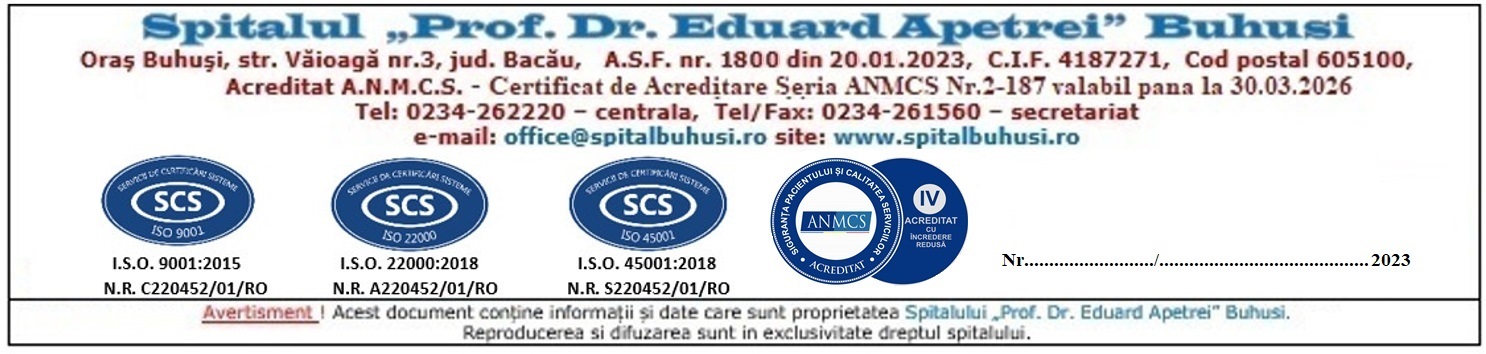 AVIZATCOLEGIUL MEDICILOR BACAUA N U N T       SPITALUL  ”PROF. DR. EDUARD APETREI”  BUHUSI					    SCOATE LA CONCURS              In conformitate cu prevederile  ORDIN nr. 166/26.01.2023 coroborat cu Hotararea nr. 1336 din 28.10.2022 urmatoarele posturi de medici UNICE:Un post de medic cu norma intreaga in specialitatea DIABET ZAHARAT NUTRITIE SI BOLI  METABOLICE la compartimentul Diabet zaharat nutritie si boli metabolice;Un post cu norma intreaga  in specialitatea RECUPERARE MEDICINA FIZICA SI BALNEOLOGIE la Laboratorul de medicina fizica si balneologie (Baza de Tratament); La concurs  pot participa medici cu drept de libera practica, specialisti  in specialitatea posturilor, respective.Dosarul  de inscriere la concurs va cuprinde urmatoarele  documente:a. Formular de inscriere  la concurs in care se mentioneaza  postul pentru care doreste sa candideze   (conform Anexa 2 din HG 1336/2022 care este afisata pe site-ul spitalului)b. Copie dupa diploma de licenta si certificatul de specialist/primar, conform cerintelor postului.c. Copie de pe certificatul de membru al organizatiei profesionale cu viza pe anul in curs;d. dovada/inscrisul din care sa rezulte ca nu i-a fost aplicata una dintre sanctiunile prevazute la art. 455 alin  (1)  lit. e) sau f), la art. 541 alin (1) lit. d) ori e), respectiv art. 628 alin (1) lit d) sau e) din Legea 95/2006 privind reforma in domeniul sanatatii, republicata, cu modificarile si completarile ulterioare;e. acte doveditoare pentru calcularea punctajului prevazut in anexa 3 a Ordinului mentionat;f. certificat de cazier judiciar, sau extrasul de pe cazierul judiciar;g. certificatul de integritate comportamentală din care să reiasă că nu s-au comis infracţiuni prevăzute la art. 1 alin. (2) din Legea nr. 118/2019 privind Registrul naţional automatizat cu privire la persoanele care au comis infracţiuni sexuale, de exploatare a unor persoane sau asupra minorilor, precum şi pentru completarea Legii nr. 76/2008 privind organizarea şi funcţionarea Sistemului Naţional de Date Genetice Judiciare, cu modificările ulterioare; h. adeverinţă medicală care să ateste starea de sănătate corespunzătoare, eliberată de către medicul de familie al candidatului sau de către unităţile sanitare abilitate cu cel mult 6 luni anterior derulării concursului;i. copia actului de identitate sau orice alt document care atestă identitatea, potrivit legii, aflate în termen de valabilitate;j. copia certificatului de căsătorie sau a altui document prin care s-a realizat schimbarea de nume, după caz;k. curriculum vitae, model comun european. Documentele prevăzute la lit. d) şi f) sunt valabile 3 luni şi se depun la dosar în termen de valabilitate. chitanta de plata  a taxei de concurs.Taxa de concurs este in  valoare de 150 lei si se achita la sediul spitalului la compartimentul financiar-contabil.copie dupa Carnetul de Munca sau  adeverinte din care sa reiasa vechimea in munca si in specialitate;Tematica de concurs este cea pentru examenul de medic specialist in specialitatea postului afisata pe site-ul Ministerului Sanatatii.Inscriele la concurs  se fac la sediul Spitalulului  ”Prof. dr. Eduard Apetrei” Buhusi, in termen de 10 zile de la publicarea acestui anunt simultan pe site-ul Ministerului Sanatatii, pe site-ul spitalului www.spitalbuhusi.ro si pe portalul posturi@gov.ro, respectiv in perioada  .............................................ora 15.00 iar concursul se organizeaza in maximum 90 de zile de la data publicarii.Relatii suplimentatre se pot obtine la biroul R.U.N.O.S, tel. nr.  0234/262220  int. 106, sau tel. 0746356776.  Manager ,                         					Sef birou RUNOS,		       Poiana Constantin						ing. Glodean Elena				    		